Prošnja za donacijo Vrtec Tržič bo v letu 2020 praznoval 120. obletnico delovanja. Okroglo obletnico bomo obeležili z več dogodki, praznovanje pa bo vrhunec doseglo z veliko prireditvijo 17. 4. 2020 v Dvorani tržiških olimpijcev.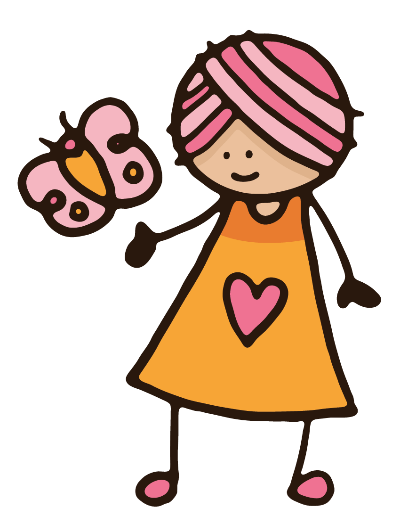 Pri organizaciji dogodkov nam bo v izdatno podporo občina ustanoviteljica, dragocena pa bo vsakršna pomoč podjetij in posameznikov, ki lahko namenijo finančne prispevke ali druga sredstva za namen obeleženja obletnice organizacije, ki že 12 desetletij leto za letom pošilja male ljudi v širni svet.Donacijo lahko nakažete na TRR št. 01331-6030642741, odprt pri UJP, namen plačila DONACIJA, veseli pa bomo tudi donacij v obliki prehrambnih izdelkov ali pijač. Za vse dodatne informacije se lahko obrnete na nas po e-pošti na info@vrtec-trzic.si ali po telefonu na 045971600.Za sodelovanje in pomoč se vam tudi v imenu naših najmlajših iskreno zahvaljujemo in vas hkrati vabimo na naše posebne dogodke in veliko prireditev. Obeta se nekaj lepega, veseli bomo, če boste tudi vi del naše zgodbe.S spoštovanjem, Ravnateljica Vrtca TržičTatjana Blaži